1.8	在根据第909号决议（WRC-12）开展的研究基础上，审议与船载地球站（ESV）相关的条款；引言WRC-12做出决定，审议与5 925-6 425 MHz（C频段）和14-14.5 GHz（Ku频段）船载地球站（ESV）相关的条款，为WRC-15作准备，其基础是第909号决议（WRC-12），后者特别考虑到有必要审议并可能纠正第902号决议（WRC-03）包含的限制和局限，以反映正在使用或计划使用的现有ESV技术和特性，同时确保继续保护已在5 925-6 425 MHz和14-14.5 GHz频段得到划分的其他业务。在一些国家，第909号决议（WRC-12）中所述的频段广泛用于蜂窝网络的中长距离回传，其使用很可能会进一步增长。在发展中国家，这些地面业务亦提供了基础设施骨干，包括在海岸线附近、指向海洋方向用于与边远社区或海上石油钻井平台进行通信的地面电台。根据ITU-R按照第909号决议（WRC-12）开展的研究，这些主管部门表达关切如下：•	对距离进行的任何修改都不利于沿海国家主管部门的地面业务操作，当这些地面业务是这些国家唯一的通信基础设施时尤其如此。•	这种用来减轻ESV操作者负担的方式通过增加沿海地面业务主管部门工作量起了反作用。•	没有一种机制证明ESV许可颁发主管部门保证的最短保护距离得到遵循。•	但没有证据显示ESV许可颁发主管部门和服务提供商是如何满足决议中的操作规定和技术限制的，如果不满足，会出现什么情况？对于没有通知的地球站，无线电通信局或沿海主管部门均没有可用于查证该决议规定的操作规则和技术限制条件得到满足的机制。•	在应用第902号决议（WRC-03）条款（如作为离岸距离函数的e.i.r.p.）方面的灵活性会令各主管部门的工作变得极为困难，而且由于这些主管部门需要随时不断地验证大量ESV中每一台的e.i.r.p.，以确保地面电台得到适当的保护，检查这些规则是否自得到恰当应用也更加困难。在处理干扰报告分析或监督ESV特性和操作方面是否符合适用的规则程序时，上述做法尤其会增加发展中国家的负担。值得一提的是，上述地面业务/电台是电信/ICT基础设施的支柱，因此需要得到充分的保护。•	除一些国家在2003年就允许在FSS频段部署ESV链路的适当性表示的关切外，放宽现行规则还可能会对FS链路的可用性产生不利影响，且考虑到由于天线尺寸缩小而使通过的船舶数量增加的情况，为了确保对FS海岸电台的保护，还会增大间隔距离。提案根据ITU-R的研究结果，阿拉伯主管部门提议不修正《无线电规则》，并应按照以下提案删除第909号决议（WRC-12）。SUP	ARB/25A8/1第909号决议（WRC-12）与工作于5 925-6 425 MHz和14-14.5 GHz频段卫星固定业务网络
上行链路的船载地球站相关的条款理由：	缩小天线尺寸并缩短船舶和岸边的距离会对部署地面业务产生不利影响，这些业务对有些国家来说是干线通信业务的重要基础设施。因此，现行第902号决议（WRC-03）规定的ESV操作限值应得到保留并删除已属多余的第909号决议（WRC-12）。______________世界无线电通信大会（WRC-15）
2015年11月2-27日，日内瓦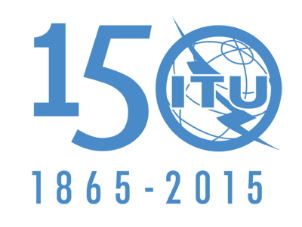 国 际 电 信 联 盟全体会议文件 25 (Add.8)-C2015年9月10日原文：阿拉伯文阿拉伯国家共同提案阿拉伯国家共同提案有关大会工作的提案有关大会工作的提案议项1.8议项1.8